สรุปสาระสำคัญในการประชุมกรมการพัฒนาชุมชน  ผ่านระบบ TV พช.ครั้งที่ 11 /2562วันพฤหัสบดีที่ 14 พฤศจิกายน 2562สำนักงานพัฒนาชุมชนอำเภอเมืองลำปาง								..................................................							             (นางสาวจุฑามาศ  พรมผาม)                                                                                        อาสาพัฒนา รุ่นที่ 71ภาพถ่ายในการรับฟังการประชุมกรมการพัฒนาชุมชน  ผ่านระบบ TV พช.ครั้งที่ 11 /2562วันพฤหัสบดีที่ 14 พฤศจิกายน 2562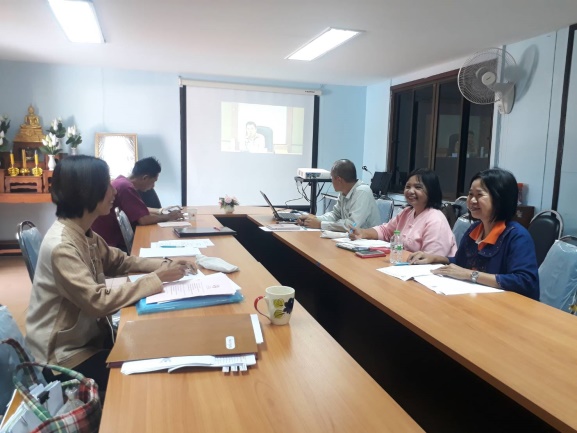 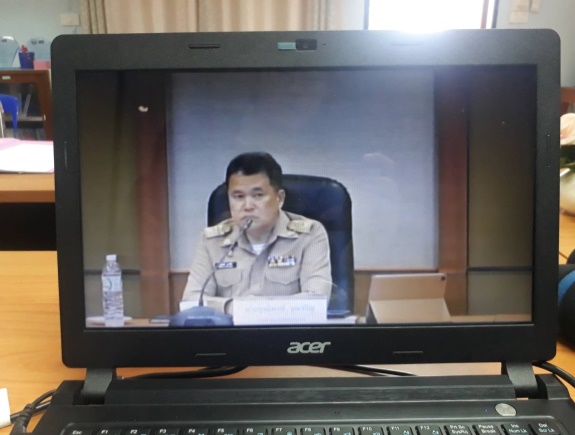 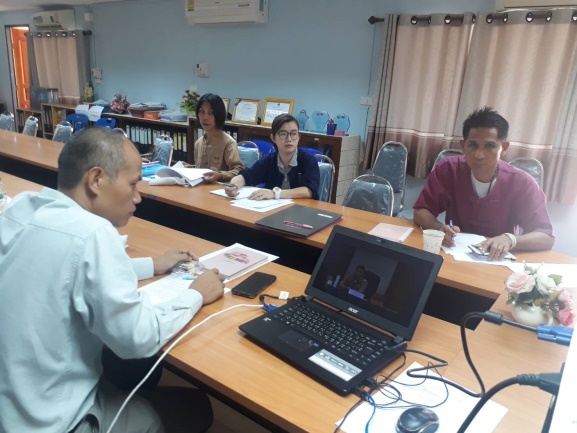 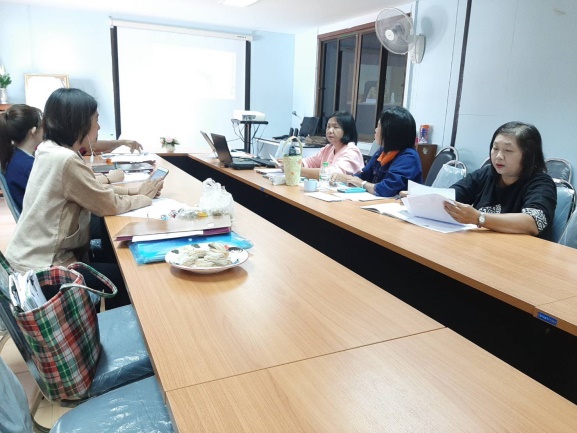 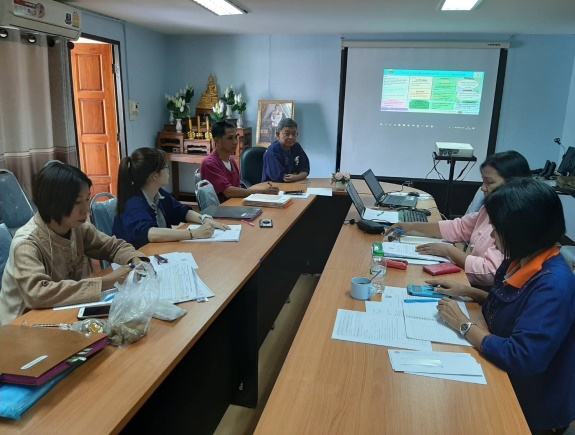 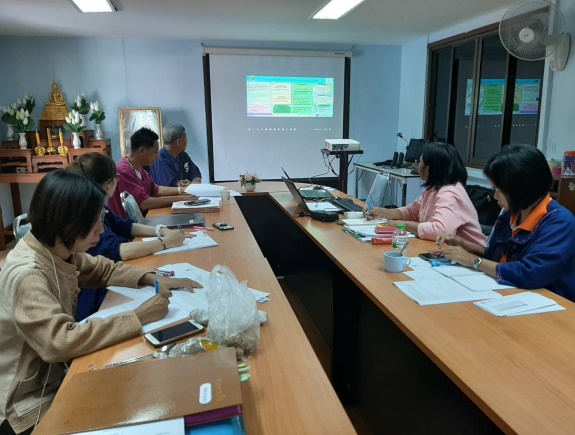 สำนักงานพัฒนาชุมชนอำเภอเมืองลำปางที่ประเด็นข้อสั่งการหมายเหตุ1ข้อสั่งการอธิบดีกรมการพัฒนาชุมชนรณรงค์ใช้ผลิตภัณฑ์ OTOP ผลิตภัณฑ์จากมูลนิธิโครงการหลวงและผลิตภัณฑ์จากมูลนิธิส่งเสริมศิลปาชีพ ในสมเด็จพระนางเจ้าสิริกิติ์ พระบรมราชินีนาถ โดยสมเด็จพระนางเจ้าสิริกิติ์ พระบรมราชินินาถ พระบรมราชชนนีพันปีหลวง เป็นของขวัญของที่ระลึกเทศกาลปีใหม่ 2563ขอให้จังหวัดจัดเตรียมกระเช้า OTOP ไว้สำหรับจำหน่ายให้กับผู้สนใจ พัฒนาการจังหวัด รณรงค์คนในจังหวัดซื้อกระเช้า OTOP และยอดขายได้กี่กระเช้ารายงานกรมฯทราบ2ส่งเสริมสนับสนุนผู้ผลิตผู้ประกอบการ OTOP ให้ใช้ถุงผ้าแทนถุงพลาสติกรณรงค์ผู้ผลิตผู้ประกอบการ OTOP     ใช้ถุงผ้าทดแทนถุงพลาสติก 3การเพิ่มช่องทางการตลาด หาช่องทางการตลาดพัฒนาคุณภาพสินค้า OTOP และ การเข้าสู่มาตรฐานผลิตภัณฑ์ ร่วมมือกับมหาวิทยาลัย(อาจารย์ นักศึกษา) ศึกษา วิเคราะห์ วิจัย ผลิตภัณฑ์ OTOP ให้มีมูลค่าเพิ่มและคิดนวัตกรรมใหม่ๆ4โครงการส่งเสริมการพัฒนาหมู่บ้านตามแนวปรัชญาของเศรษฐกิจพอเพียง    การขับเคลื่อนหมู่บ้านเศรษฐกิจพอเพียงทุกหมู่บ้าน     การขับเคลื่อนโดยใช้แผนชุมชนและผู้นำบูรณาการแผนต่างๆ      ศูนย์เรียนรู้สู่ศาสตร์พระราชาน้อมนำปรัชญาสู่วิถีชีวิต ศูนย์ศึกษาและพัฒนาชุมชน 11 แห่งในรูปแบบ “โคกหนองนาโมเดล”เป้าหมายการดำเนินงานหมู่บ้านละ 1 คน 5โครงการ “นักการตลาดเพื่อสังคม”ขอให้เร่งรัดในการดำเนินงานสำรวจข้อมูลผู้ประกอบการ OTOP ที่สนใจเข้าร่วมโครงการที่ประเด็นข้อสั่งการหมายเหตุ6โครงการทีมอาสาพัฒนาบ้านเกิดให้เร่งรัดในการดำเนินงานรับสมัครข้าราชการ เกษียณ ผู้ทรงคุณวุฒิ ฯลฯสมัครผ่าน Smartphone การขับเคลื่อนพัฒนาการจังหวัดเป็นเลขาฯ หารือกับภาคส่วนต่างๆและการแต่งตั้งทีมงานคณะทำงาน ปฏิทินงานในการขับเคลื่อนเน้นในพื้นที่เป็นหลัก รายงานผ่านระบบออนไลน์7การจัดเก็บข้อมูลความจำเป็นพื้นฐาน ประจำปีงบประมาณ 2563 Smart Survey Smart Data Systemการจัดเก็บข้อมูลความจำเป็นพื้นฐานโดยจัดเก็บผ่าน Smartphone ให้เตรียมการสนับสนุนในการดำเนินงานให้เป็นไปตามเป้าหมายที่กำหนด 